Rotary District 7470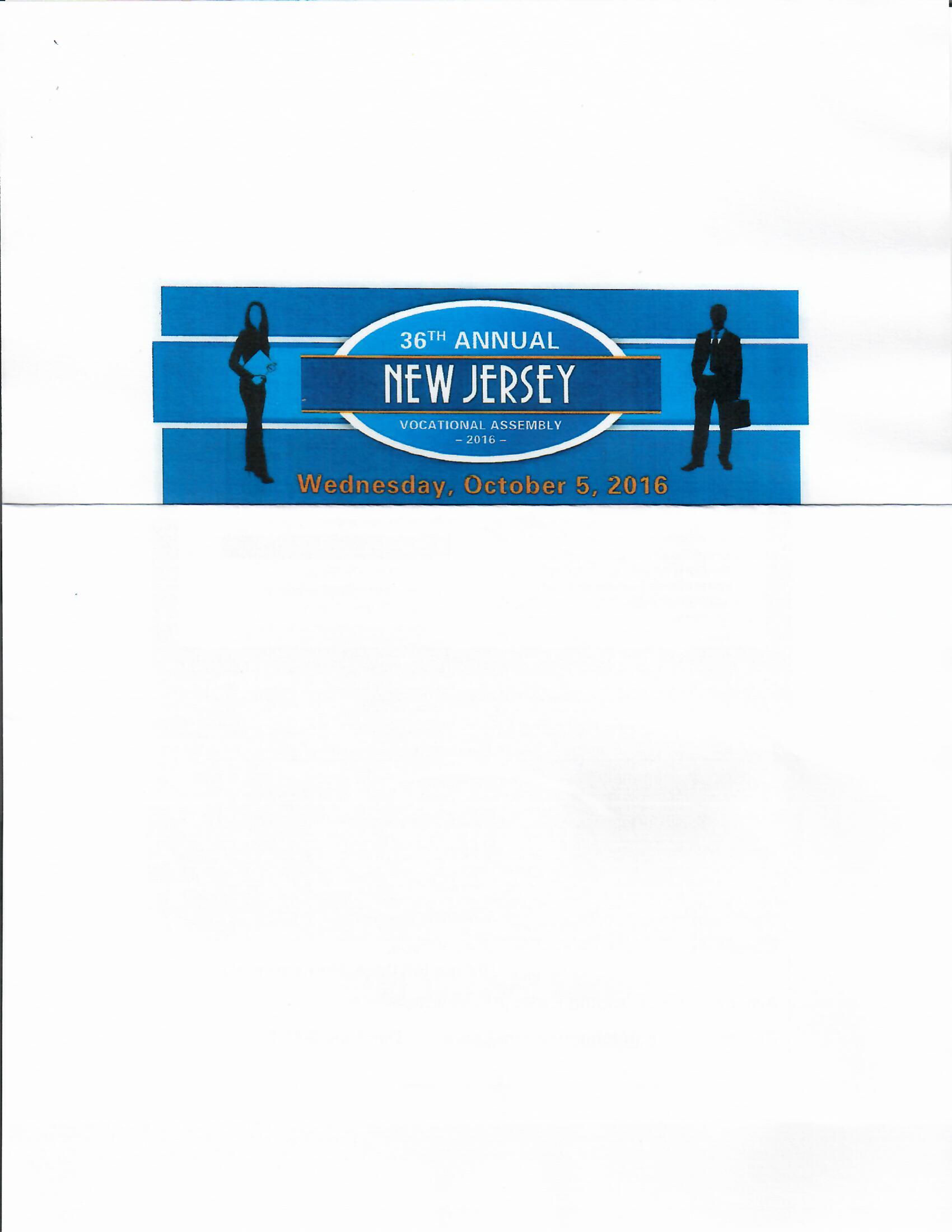 Help us celebrate Vocational Service onWednesday October 5, 2016 Pines Manor, 2085 NJ 27, Edison, NJ 08817where we will honor our District Vocational Award winner Denise Current from the Newton Club.Speakers include:Rick King, Past Rotary International President Kevin Cummins, President Investors BankRegistration 3:00 pm         Tickets $55.00Please send _____ tickets @ $55.00Name _________________  Club __________________Address _______________________________________e-mail _________________  Phone _________________Mail to : Peggy Mader2221 Gates Court, Morris Plains, NJ 07950pegmader@optonline.netChecks payable to Rotary District 7470Tables of 10 may be reserved in advanceTicket orders received after Sept. 23 will be held at the door